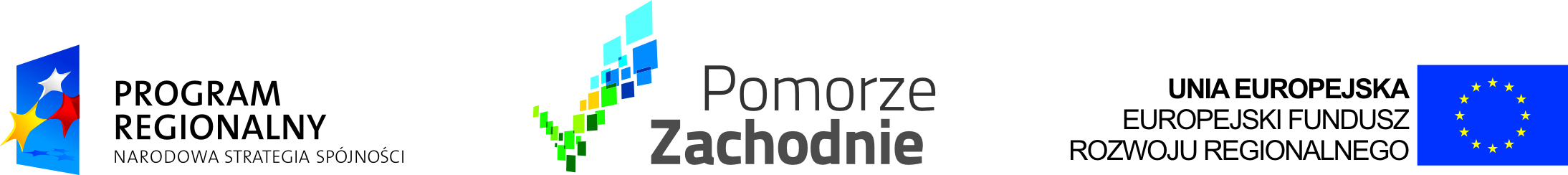 Kamień Pomorski 22.10.2013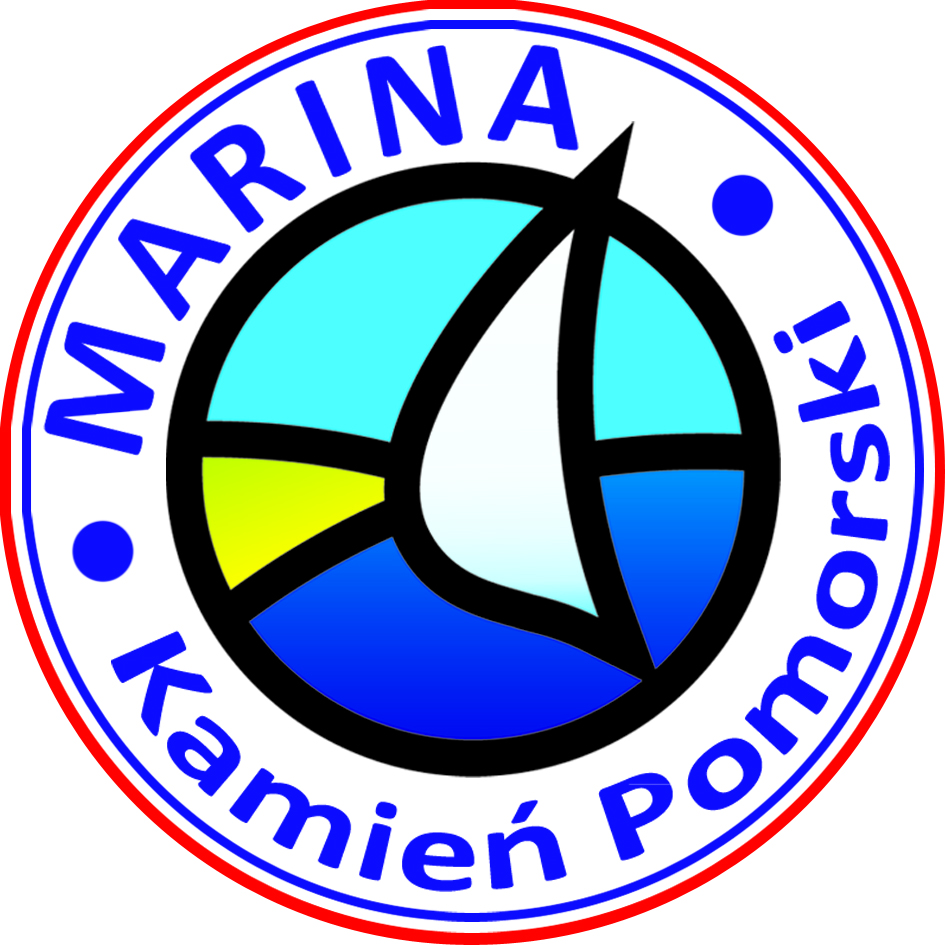 ZAWIADOMIENIE O WYBORZE NAJKORZYSTNIEJSZEJ OFERTYW odpowiedzi na zapytanie ofertowe dotyczące zakupu i dostawy ciągnika wielofunkcyjnego w ramach projektu pn.  „Modernizacja Mariny Kamień Pomorski – etap II”, informuję iż dnia 15.10.2013 r. dokonany został wybór najkorzystniejszej oferty.W odpowiedzi na zapytania ofertowe do dnia 11.10.2013 r. wpłynęło 10 ofert na realizacje zadań.  Dnia 21.10.2013 r. dokonany został wybór najkorzystniejszej oferty. Jako wykonawcę wybrano: AGROPARTS SP.J. JERZY KONDRZYCKI, PAWEŁ PETRYKOWSKI, UL. SOBIESKIEGO 81, 96-100 SKIERNIEWICE.Oferta Wykonawcy, który został wybrany jest najkorzystniejsza i jednocześnie spełnia wszystkie wymogi formalne zapytania ofertowego.Wszystkim oferentom dziękujemy za złożenie ofert.Podpis ZamawiającegoEdyta Matelska		              Tytuł projektu:  „Modernizacja Mariny Kamień Pomorski - etap II” , nr umowy UDA-RPZP.05.01.01-32-  002/12-00 z dnia 14                       14 czerwca 2013 r. Projekt współfinansowany przez Unię Europejską    z  Europejskiego Funduszu Rozwoju Regionalnegooraz  oraz budżetu państwa w ramach Regionalnego Programu Operacyjnego Województwa Zachodniopomorskiego na lata 2007-2013.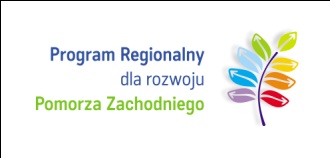 